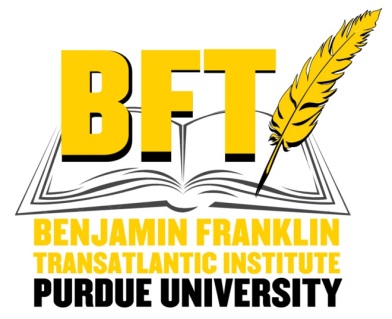 As a Fellow of Benjamin Franklin Transatlantic Fellows Summer Institute (BFTF) at Purdue University, I______________________________ __________confirm my understanding and acceptance of the following conditions of participation:Personal Conduct:I will respect the laws of the United States and Indiana and the rules and regulations of Purdue University or other institutions I will attend.I will be respectful and considerate to ALL people I interact with at BFTF.I will be respectful of other’s property including University property and the property of other BFTF Fellows.I will wear or carry my name tag/ badge at all times so that it can be easily seen.I will follow the instructions and directions of BFTF staff members.I will follow program curfew and residence hall policies.I cannot leave the Institute to visit my friends or relatives. However, my family or friends can visit me with prior permission of BFTF staff.Possessing, consuming or being under the influence of any illegal substance (narcotics, alcoholic beverages, etc.) is prohibited and will result in EXPULSION.Academic Responsibility : I am responsible for attending all BFTF classes and scheduled activities while enrolled in the Institute. Academic regulations and procedures will be announced at orientations. I am responsible for informing myself of the regulations, procedures, and possible changes in the syllabusFree Time : During free time I cannot leave the  premises of the Institute (Purdue University campus) without notifying and getting permission from BFTF staff or my group leader. Leaving campus without permission or notification is a punishable violation.Risks: Being away from home can involve risks and uncertainties, including risks of injuries, damages, or other harm which may arise during my travels or while residing at the BFTF site. I understand, accept and voluntarily incur these risks and uncertainties, and I accept responsibility for my own safety. I recognize that no one can guarantee my safety if I personally do not take care of it.Disruptive behavior of any kind will not be tolerated. Disruptive behavior is inclusive of, but not limited to: hitting, profanity, disobedience, lack of respect for peers and or adults, throwing objects, dangerous behavior, fighting, horseplay, violating BFTF/university/residence hall policies, etc. If a Fellow has a minor behavior problem, a staff member will discuss the behavior with the Fellow and the negative behavior will be documented. In the event that negative behavior is deemed severe (level of severity determined by BFTF staff) or persistent, the BFTF staff, in consultation with the U.S. State Department and the relevant U.S. Embassy, may expel the Fellow from the program, his/her parents or guardians will be notified, and he/she may be sent home. The consistency and degree of misbehavior is left to the discretion of BFTF staff. All expulsions are final and without appeal.I have read, understand and accept each of the above conditions.BFTF Fellow_________________________________ _______________Date______________Parent/Guardian_____________________________________________Date______________